Об утверждении Плана противодействия коррупциив администрации Грязинского муниципального районана 2021-2024 годы.Во исполнении Указа Президента Российской Федерации от 16 августа 2021 года №478 «О Национальном плане противодействия коррупции на 2021 – 2024 годы», в соответствии с Федеральным законом от 25 декабря 2008 года № 273-ФЗ «О противодействии коррупции»:   1. Утвердить План противодействия коррупции в администрации Грязинского муниципального района на 2021-2024 годы, согласно приложению к настоящему распоряжению (приложение №1).2. Признать утратившим силу распоряжение администрации Грязинского муниципального района от 12 февраля 2021 года № 78-р «Об утверждении Плана мероприятий администрации Грязинского муниципального района по противодействию коррупции на 2021-2023 годы».3. Рекомендовать главам поселений Грязинского муниципального района актуализировать План противодействия коррупции на 2021-2024 годы на территории муниципальных образований. 4. Отделу организационно – контрольной работы администрации Грязинского муниципального района обеспечить размещение настоящего распоряжения на официальном сайте администрации Грязинского муниципального района в сети Интернет.5. Контроль за исполнением настоящего распоряжения возложить на первого заместителя главы администрации Грязинского муниципального района В.В. Попова. Глава администрацииГрязинского муниципального района 			          Рощупкин В.Т. Рязанцева М.И.8(47461) 24354         Приложение №1к распоряжению администрации района       от 01.09.2021 г. №195-рПлан противодействия коррупции в администрации Грязинского муниципального района на 2021-2024 годы.Вносит:заместитель начальник отдела культуры			          М.И. РязанцеваСогласовано:начальник аналитико-правового отдела			          Л.В. Болдыревауправляющий делами							И.В. Зелененко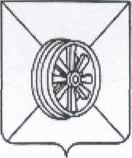 Р А С П О Р Я Ж Е Н И Е АДМИНИСТРАЦИИ ГРЯЗИНСКОГО МУНИЦИПАЛЬНОГО РАЙОНА ЛИПЕЦКОЙ ОБЛАСТИР А С П О Р Я Ж Е Н И Е АДМИНИСТРАЦИИ ГРЯЗИНСКОГО МУНИЦИПАЛЬНОГО РАЙОНА ЛИПЕЦКОЙ ОБЛАСТИР А С П О Р Я Ж Е Н И Е АДМИНИСТРАЦИИ ГРЯЗИНСКОГО МУНИЦИПАЛЬНОГО РАЙОНА ЛИПЕЦКОЙ ОБЛАСТИ01.09.2021 г.г. Грязи№ 195-р№п/пНаименование мероприятияОтветственные исполнителиСрок реализации1. Совершенствование системы запретов, ограничений и обязанностей, установленных в целях противодействия коррупции в отдельных сферах деятельности1. Совершенствование системы запретов, ограничений и обязанностей, установленных в целях противодействия коррупции в отдельных сферах деятельности1. Совершенствование системы запретов, ограничений и обязанностей, установленных в целях противодействия коррупции в отдельных сферах деятельности1. Совершенствование системы запретов, ограничений и обязанностей, установленных в целях противодействия коррупции в отдельных сферах деятельности1.1.Организация и проведение заседаний комиссии по противодействию коррупции в Грязинском муниципальном районе.отдел орг.-контрольной работыне реже одногораза в квартал1.2.Проведение совещаний с участием муниципальных служащих по вопросам соблюдения ограничений, запретов и обязанностей, установленных в целях противодействия коррупции, в том числе о предотвращении и урегулировании конфликта интересов на муниципальной службеотдел орг.-контрольной работыпостоянно1.3.Обеспечение деятельности комиссии по соблюдению требований к служебному поведению муниципальных служащих и урегулированию конфликта интересовотдел орг.-контрольной работыпостоянно1.4.Анализ соблюдения муниципальными служащими запретов, ограничений и требований, установленных в целях противодействия коррупции, в том числе касающихся получения подарков, выполнения иной оплачиваемой работы, обязанности уведомлять об обращениях в целях склонения к совершению коррупционных правонарушений, участие муниципальных служащих на безвозмездной основе в управлении коммерческими организациями отдел орг.-контрольной работыв течение планируемого периода1.5.Предупреждение коррупции и проведение анализа работы по реализации антикоррупционной политики в подведомственных муниципальных учреждениях и предприятияхотдел орг.-контрольной работыпостоянно1.6.Повышение эффективности кадровой работы в части, касающейся ведения личных дел лиц, замещающих муниципальные должности и должности муниципальной службы, в том числе контроля за актуализацией сведений, содержащихся в анкетах, представляемых при назначении на указанные должности и поступлении на такую службу, об их родственниках и свойственниках в целях выявления возможного конфликта интересовотдел орг.-контрольной работыпостоянно1.7.Размещение и обновление информации по вопросам противодействия коррупции на официальном сайте администрации Грязинского муниципального районаотдел орг.-контрольной работыв течение планируемого периода2. Повышение эффективности мер по предотвращению и урегулированию конфликта интересов2. Повышение эффективности мер по предотвращению и урегулированию конфликта интересов2. Повышение эффективности мер по предотвращению и урегулированию конфликта интересов2. Повышение эффективности мер по предотвращению и урегулированию конфликта интересов2.1.Проведение работы по выявлению и минимизации коррупционных рисков при принятии решения о предоставлении субсидий и иных межбюджетных трансфертов из федерального бюджета, бюджета субъекта Российской Федерации.управление финансов, контрольно-счетная комиссияпостоянно2.2.Осуществление внутреннего муниципального финансового контроля в сфере бюджетных правоотношений управлениефинансовпостоянно3. Совершенствование порядка проведения проверок достоверности и полноты сведений о доходах, расходах, об имуществе и обязательствах имущественного характера, соблюдения запретов и ограничений, исполнения обязанностей, установленных в целях противодействия коррупции3. Совершенствование порядка проведения проверок достоверности и полноты сведений о доходах, расходах, об имуществе и обязательствах имущественного характера, соблюдения запретов и ограничений, исполнения обязанностей, установленных в целях противодействия коррупции3. Совершенствование порядка проведения проверок достоверности и полноты сведений о доходах, расходах, об имуществе и обязательствах имущественного характера, соблюдения запретов и ограничений, исполнения обязанностей, установленных в целях противодействия коррупции3. Совершенствование порядка проведения проверок достоверности и полноты сведений о доходах, расходах, об имуществе и обязательствах имущественного характера, соблюдения запретов и ограничений, исполнения обязанностей, установленных в целях противодействия коррупции3.1.Организация работы по доведению до граждан, поступающих на муниципальную службу положений законодательства о противодействии коррупции управляющий деламипри поступле-нии на службу (работу)3.2.Обеспечение представления сведений о доходах, расходах, об имуществе и обязательствах имущественного характера гражданами, претендующими на замещение должностей муниципальной службы и руководителей муниципальных учрежденийуправляющий деламипри поступлении на службу (работу)3.3.Обеспечение представления сведений о доходах, расходах, об имуществе и обязательствах имущественного характера муниципальными служащими и руководителями муниципальных учрежденийуправляющий деламиежегодно до 30 апреля3.4.Размещение сведений о доходах, расходах, об имуществе и обязательствах имущественного характера муниципальных служащих, лиц, замещающих муниципальные должности, руководителей муниципальных учреждений, их супругов и несовершеннолетних детей, на официальном сайте администрации Грязинского муниципального района в сети Интернетуправляющий деламив течение 14 рабочих дней со дня истечения срока, установленного для их подачи3.5.Организация проведения проверок достоверности и полноты сведений о доходах, расходах, об имуществе и обязательствах имущественного характера, представляемых гражданами, претендующими на замещение должностей муниципальной службы, и муниципальными служащими, проведенных на основании письменной достаточной информации, поступившей из правоохранительных органовуправляющий деламив течение планируемого периода, при наличии оснований3.6.Осуществление контроля за расходами муниципальных служащих, а также за расходами их супругов и несовершеннолетних детей в порядке, установленном законодательствомуправляющий деламипостоянно4. Совершенствование правового регулирования в части, касающейся ограничений, налагаемых на граждан после их увольнения с муниципальной службы4. Совершенствование правового регулирования в части, касающейся ограничений, налагаемых на граждан после их увольнения с муниципальной службы4. Совершенствование правового регулирования в части, касающейся ограничений, налагаемых на граждан после их увольнения с муниципальной службы4. Совершенствование правового регулирования в части, касающейся ограничений, налагаемых на граждан после их увольнения с муниципальной службы4.1.Контроль за сообщением работодателю сведений о последнем месте службы муниципального служащего в течение двух лет после увольнения с муниципальной службы при заключении трудовых или гражданско-правовых договоров на выполнение работ (оказание услуг).отдел орг.-контрольной работыпостоянно5. Совершенствование правовых и организационных основ противодействия коррупции5. Совершенствование правовых и организационных основ противодействия коррупции5. Совершенствование правовых и организационных основ противодействия коррупции5. Совершенствование правовых и организационных основ противодействия коррупции5.1.Мониторинг муниципальных правовых актов Грязинского муниципального района на соответствие действующему законодательству Российской Федерации в сфере противодействия коррупции, своевременное внесение изменений в правовые акты и их принятиеаналитико – правовой отделпостоянно5.2.Обеспечение подготовки и направления в органы местного самоуправления сельских поселений, входящих в состав территории муниципального района, обзоров изменений действующего законодательства, в том числе по вопросам противодействия коррупции, с рекомендациями о принятии необходимых НПА.аналитико – правовой отделпостоянно5.3.Продолжить проведение ежегодных социологических исследований в целях оценки уровня коррупцииотдел орг.-контрольной работыпостоянно6. Реализация мер по повышению эффективности антикоррупционной экспертизы нормативных правовых актов и проектов нормативных правовых актов6. Реализация мер по повышению эффективности антикоррупционной экспертизы нормативных правовых актов и проектов нормативных правовых актов6. Реализация мер по повышению эффективности антикоррупционной экспертизы нормативных правовых актов и проектов нормативных правовых актов6. Реализация мер по повышению эффективности антикоррупционной экспертизы нормативных правовых актов и проектов нормативных правовых актов6.1.Проведение в установленном порядке   антикоррупционной экспертизы НПА ОМСУ района, их проектов, проектов законов решений Совета депутатов района, проектов договоров и соглашении, документов, связанных с размещением госзаказов, протоколов об административных правонарушениях.аналитико-правовой отделпостоянно6.2.Обеспечение проведения обучающих семинаров для лиц, в должностные обязанности которых входит проведение антикоррупционной экспертизы локальных НПАотдел орг.-контрольной работыпостоянно7. Совершенствование мер по противодействию коррупции при осуществлении закупок товаров, работ, услуг для обеспечения государственных и муниципальных нужд, закупок, осуществляемых отдельными видами юридических лиц, а также при распоряжении государственным и муниципальным имуществом7. Совершенствование мер по противодействию коррупции при осуществлении закупок товаров, работ, услуг для обеспечения государственных и муниципальных нужд, закупок, осуществляемых отдельными видами юридических лиц, а также при распоряжении государственным и муниципальным имуществом7. Совершенствование мер по противодействию коррупции при осуществлении закупок товаров, работ, услуг для обеспечения государственных и муниципальных нужд, закупок, осуществляемых отдельными видами юридических лиц, а также при распоряжении государственным и муниципальным имуществом7. Совершенствование мер по противодействию коррупции при осуществлении закупок товаров, работ, услуг для обеспечения государственных и муниципальных нужд, закупок, осуществляемых отдельными видами юридических лиц, а также при распоряжении государственным и муниципальным имуществом7.1.Учет и ведение реестра муниципального имущества находящегося в собственности муниципального образования отдел зем. и имущественных отношенийпостоянно7.2.Организация и проведение ведомственных проверок (инвентаризации) использования муниципального имущества, переданного в аренду, хозяйственное ведение и оперативное управлениеотдел земельных и имущественных отношенийпостоянно7.3.Повышение качества администрирования неналоговых доходов бюджета, увеличение их собираемости, минимизация задолженности по арендной плате (пени, штрафам) за пользование муниципальным имуществомотдел земельных и имущественных отношенийпостоянно7.4.Обеспечение открытости и прозрачности процессов приватизации муниципального имущества, в том числе контроль за размещением на официальном Интернет-сайте Российской Федерации для размещения информации о проведении торгов (www.torgi.gov.ru) информационных сообщений о муниципальном имуществе, планируемом к приватизации, а также о результатах сделок приватизацииотдел земельных и имущественных отношенийпостоянно7.5.Обеспечение проведения рабочих совещаний по вопросам совершенствования порядка использования муниципального имущества и ресурсовотдел зем. и имущественных отношенийеженедельно7.6.Контроль за размещением на Официальном сайте единой информационной системы в сфере закупок в сети Интернет на поставки товаров, выполнение работ, оказание услуг и ведением реестра контрактовуправление финансовв течение планируемого периода7.7.Организация нормирования в сфере закупок с целью недопущения закупок товаров, работ, услуг для нужд муниципального образования, которые имеют избыточные потребительские свойства управление финансовв течение планируемого периода7.8.Обеспечение проведения электронных закупок как наименее коррупциогенного способа закупокМКУ «Центр компетенций»постоянно8. Применение дополнительных мер по расширению участия граждан и институтов гражданского общества в реализации государственной политики в области противодействия коррупции8. Применение дополнительных мер по расширению участия граждан и институтов гражданского общества в реализации государственной политики в области противодействия коррупции8. Применение дополнительных мер по расширению участия граждан и институтов гражданского общества в реализации государственной политики в области противодействия коррупции8. Применение дополнительных мер по расширению участия граждан и институтов гражданского общества в реализации государственной политики в области противодействия коррупции8.1.Участие в заседании Общественной палаты   Грязинского района по вопросу: «Об эффективности системы   мероприятий по противодействию коррупции в Грязинском районе».отдел орг.-контрольной работыавгуст 2022 г.8.2.Проанализировать практику рассмотрения обращений граждан и организаций по фактам коррупции и принятые по таким обращениям меры реагирования.общий отдележегодно в 4 квартале9. Повышение эффективности образовательных и иных мероприятий, направленных на антикоррупционное просвещение и популяризацию в обществе антикоррупционных стандартов9. Повышение эффективности образовательных и иных мероприятий, направленных на антикоррупционное просвещение и популяризацию в обществе антикоррупционных стандартов9. Повышение эффективности образовательных и иных мероприятий, направленных на антикоррупционное просвещение и популяризацию в обществе антикоррупционных стандартов9. Повышение эффективности образовательных и иных мероприятий, направленных на антикоррупционное просвещение и популяризацию в обществе антикоррупционных стандартов9.1.Проведение мероприятий по выпуску тематической полосы антикоррупционной направленности в печатных средствах массовой информации Грязинского районаструктуры администрации района, районная газета «Грязинские известия»ежегодно9.2.Организация и проведение открытого конкурса социальной рекламы (плакат, видео-анимационный ролик) «Стоп, коррупция»отдел образованияежегодно к 9 декабря 9.3.Повышение квалификации муниципальных служащих, в должностные обязанности которых входит участие в противодействии коррупцииотдел орг.-контрольной работыежегодно9.4.Обучение муниципальных служащих, впервые поступивших на муниципальную службу и замещающих должности, связанные с соблюдением антикоррупционных стандартов, в мероприятиях по профессиональному развитию в области противодействия коррупции отдел орг.-контрольной работыпо мере поступления на работу9.5.Обучение муниципальных служащих, работников, в должностные обязанности которых входит участие в проведении закупок товаров, работ, услуг для обеспечения государственных (муниципальных) нужд, в мероприятиях по профессиональному развитию в области противодействия коррупции, в том числе их обучение по дополнительным профессиональным программам в области противодействия коррупции.отдел орг.-контрольной работыежегодно